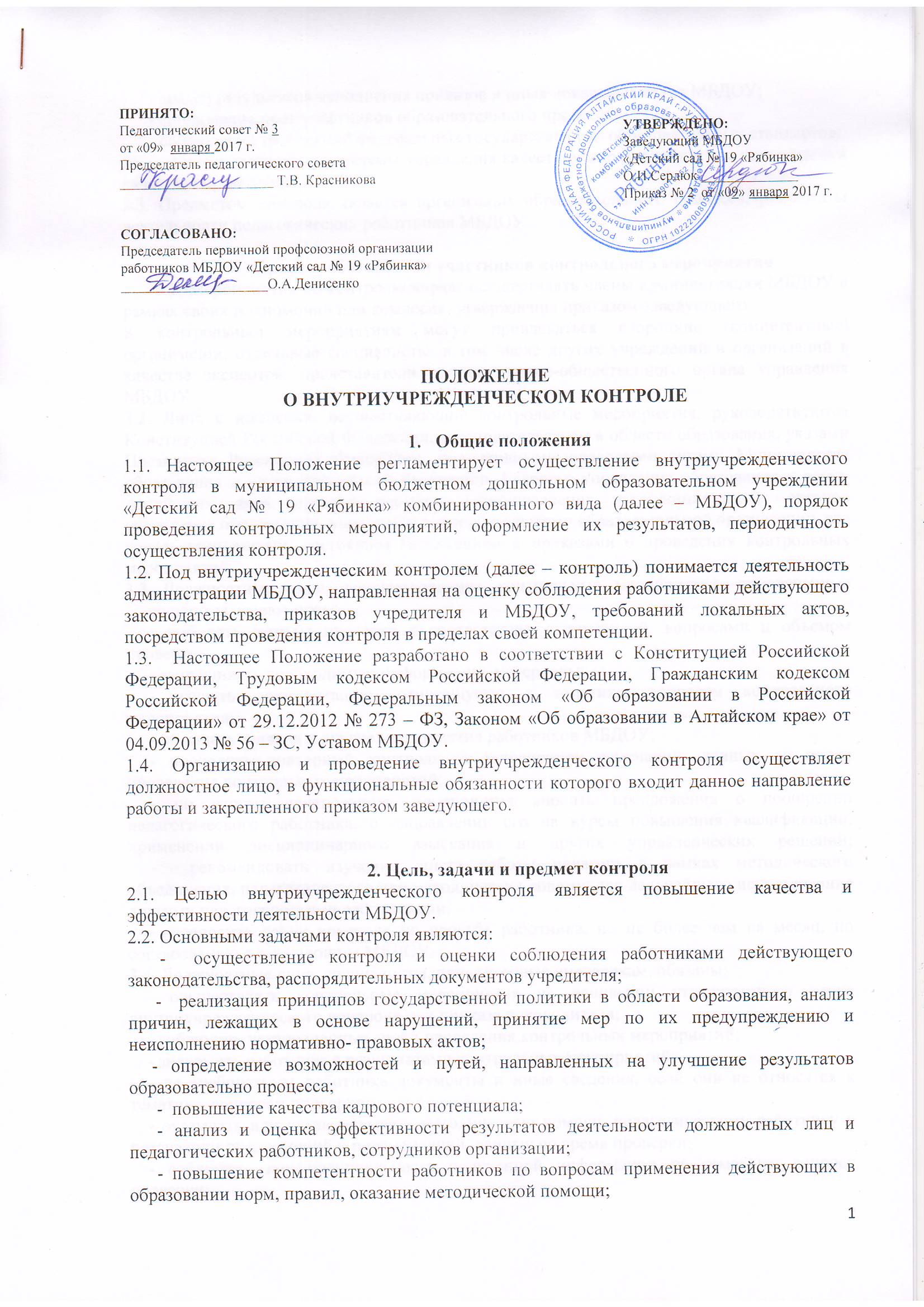   - анализ результатов исполнения приказов и иных локальных актов МБДОУ;      - соблюдение прав участников образовательного процесса;      - соблюдение требований федеральных государственных образовательных стандартов;      -   совершенствование системы управления качеством образования в том числе оценки качества образования;2.3. Предметом контроля является организация образовательного процесса, результаты деятельности педагогических работников МБДОУ.Права и обязанности участников контрольного мероприятия       3.1. Мероприятия по контролю вправе осуществлять члены администрации МБДОУ в рамках своих полномочий или комиссия, утверждения приказом заведующего. К контрольным мероприятиям могут привлекаться сторонние (компетентные) организации, отдельные специалисты, в том числе других учреждений и организаций в качестве экспертов, представители государственно-общественного органа управления МБДОУ.3.2. Лица и комиссии, осуществляющие контрольные мероприятия, руководствуются Конституцией Российской Федерации, законодательством в области образования, указами Президента Российской Федерации, нормативными правовыми актами Министерства образования и науки Российской Федерации, Главного управления образования и науки Алтайского края, органов местного самоуправления и муниципальных органов управления образования, учредительными документами образовательной организации, его локальными актами, настоящим Положением и приказами о проведении контрольных мероприятий.3.3 Должностные лица, осуществляющие контрольные мероприятия, привлеченные специалисты, имеют право:     - выбирать методы проверки в соответствии с тематикой, вопросами и объемом проверки;     - запрашивать необходимую информацию, материалы;     - изучать документацию, относящуюся к тематике, вопросам контрольного мероприятия;     - посещать занятия и другие мероприятия работников МБДОУ;     - проводить повторный контроль за устранением замечаний, данных во время проведения контрольных мероприятий;     - по итогам контрольного мероприятия вносить предложения о поощрении педагогического работника, о направлении его на курсы повышения квалификации, применении дисциплинарного взыскания и других управленческих решений;
     -  рекомендовать изучение опыта работы педагога в рамках методического объединения, педагогического или методических советов для дальнейшего использования другими педагогическими работниками;    - переносить сроки контроля по просьбе работника, но не более чем на месяц, по согласованию с заведующим МБДОУ. 3.4. Должностные лица, специалисты, привлеченные кпроверкам, обязаны:    - осуществлять контрольные мероприятия на основании утвержденного плана внутриучрежденческого контроля или приказа руководителя;    - соблюдать установленные сроки проведения контрольных мероприятий;    - знакомить работника с результатами контрольных мероприятий;    - не требовать от работника документы и иные сведения, если они не относятся к тематике, вопросам проверки;    - оказывать или организовывать методическую помощь педагогическому работнику в реализации предложений и рекомендаций, данных во время проверки;    - соблюдать конфиденциальность полученной информации по тематике, вопросу проверки;    - быть этичным, тактичным, наблюдательным, настойчивым.3.5. Работник имеет право:     -  ознакомиться с планом внутриучрежденческого контроля или приказом о проведении контрольного мероприятия;     - непосредственно присутствовать при проведении контрольных мероприятий, давать объяснения по вопросам, относящимся к предмету контроля;     -  получать от должностных лиц информацию, консультации, которые относятся к предмету контроля;     - знакомиться с результатами контрольных мероприятий и письменно выразить свое согласие или несогласие с ним, а также с отдельными действиями должностных лиц;     - обжаловать итоги контрольного мероприятия в установленном порядке.3.6. Работник обязан:     - присутствовать на контрольных мероприятиях по требованию проверяющих;     - представлять необходимую информацию, документы по предмету контроля;     - представлять письменные или устные объяснения по предмету контроля, быть этичным, тактичным.Периодичность, виды, формы и методы контроля4.1. Периодичность и формы контроля определяются необходимостью получения объективной информации о реальном состоянии дел и результатах педагогической деятельности. Период, продолжительность и формы контроля отражаются в годовом плане-графике.4.2. Контроль может осуществляться в форме плановых или внеплановых контрольных мероприятий.Контроль в виде плановых мероприятий осуществляется в соответствии с утвержденным планом-графиком внутриучрежденческого контроля, который обеспечивает периодичность проверок и доводится до членов педагогического коллектива перед началом учебного года.Контроль в форме внеплановых мероприятий осуществляется в целях установления фактов и проверки сведений о нарушениях, указанных в письменных обращениях обучающихся, воспитанников и их родителей, законных представителей или других граждан, организаций и урегулирования конфликтных ситуаций в отношениях между участниками образовательного процесса.4.3. Контроль может проводиться по одному или нескольким вопросам.4.4. При проведении контроля могут использоваться методы: собеседование, посещений занятий, обследование, мониторинг, экспертиза, тестирование, опросы и анкетирование, наблюдение за организацией образовательного процесса, изучение и экспертиза документации.4.5. Предметов учредительного контроля является деятельность работников МБДОУ по исполнению и соблюдению нормативных правовых актов, обязательных требований, установленных нормативными правовыми актами.4.6. Контрольная деятельность в образовательной организации включает в себя следующие виды:4.6.1. Оперативный контроль.Оперативный контроль осуществляет должностное лицо, в функциональные обязанность которого входит данное направление работы. Одной из форм оперативного контроля является предупредительный контроль. Целью предупредительного контроля является:- предупреждение ошибок, негативных действий в деятельности педагогов;- недопущение распространения недостатков.4.6.2. Тематический контроль.Целью тематического контроля является изучение системы работы педагогов по реализации годовых задач образовательной организации.       Тематический контроль направлен на внедрение новых образовательных технологий, форм и методов работы, опыта мастеров педагогического труда.     Темы контроля определяются в соответствии с годовым планом работы образовательной организации на основании проблемно-ориентированного анализа по итогам предыдущего учебного года.В ходе тематического контроля:- проводятся тематические исследования (анкетирование, тестирование);- анализируются практическая деятельность педагогических работников, посещение занятий, другие мероприятия с детьми, родителями, режимные моменты, документация.Одной их форм тематического контроля является персональный контроль. В ходе персонального контроля проверяющий изучает:- уровень знаний педагога в области современных достижений психологической и педагогической науки, его профессиональное мастерство;- уровень овладения педагогом новыми образовательными технологиями, наиболее эффективными формами, методами и приемами обучения;- результаты работы педагога и пути их достижения;- способы повышения профессиональной квалификации педагога.4.6.3. Комплексный контроль.Целью комплексного контроля является всестороннее целостное изучение деятельности воспитателей группы или специалистов по организации образовательного процесса, определение причин, которые привели к неудовлетворительным результатам, и оказание помощи в их ликвидации. Одной из форм комплексного контроля является фронтальный контроль.  Фронтальный контроль проводится с целью получения полной информации о состоянии образовательного процесса.Фронтальный контроль предусматривает проверку в полном объеме педагогической работы в одной группе в течении нескольких дней. Эта форма контроля позволяет получить всестороннюю информацию о выполнении программы воспитания в целом, дает материалы для глубокого педагогического анализа, выводов и помогает определить дальнейшие направления в работе.Организация и проведение контроля       5.1. Контрольпредусматривает:- формирование и утверждение плана-графика проверок;- определение оснований для проведения проверки;- подготовку проверки;- проведение проверки и обработку ее результатов;- оформление результатов проверки;- проведение корректирующих действий по устранению выявленных нарушений, несоответствий, в том числе проведение предупреждающих действий, направленных на предотвращение возникновения нарушений, несоответствий.       5.2. Формирование и утверждение плана-графика внутриучрежденческого контроля (Приложение № 1)       5.2.1. При формировании плана-графика учитываются:      - периодичность проверки (не реже одного раза в пять лет в отношении объекта или вопроса);      - анализ результатов ранее проведенных проверок учредительного и внутриучрежденческого контролей, контрольно-надзорных органов;     - анализ результатов деятельности образовательной организации за предыдущий период, в том числе результатов самообследования;    - актуальные (приоритетные, новые) направления (вопросы), развития системы образования, по которым необходимо получить оперативные данные или осуществить контроль.       5.2.2. План-график проведения контроля утверждается приказом заведующего МБДОУ в срок до 1 сентября текущего года.5.2.3. Изменение в план-график проверок (сроки проведения, данные о членах комиссии) вносятся приказом заведующего МБДОУ.5.3. Определение оснований для проведения проверки.Основанием для проведения проверки служат:      - план-график внутриучрежденческого контроля;      - обращение родителей, законных представителей воспитанников, поступившее в МБДОУ, из иных органов по фактам нарушений в МБДОУ.5.4. Подготовка проверки.5.4.1. Подготовку к проверке осуществляет должностное лицо, на которого возложены функции организации и проведения внутриучрежденческого контроля (далее – «ответственный специалист»).Ответственный специалист:      - формирует комиссию на проверку; - осуществляет привлечение экспертов; - оформляет приказ о подготовке и проведении проверки, в котором указываются:       - состав комиссии с указанием фамилии, имени, отчества, должности председателя и членов комиссии, а также привлекаемых лиц;      - цель, задачи, предмет и объект проверки, проверяемый период, срок проведения проверки;      - проверяемые вопросы;      - план-задание (программа проверки), включающие перечень документов, материалов, рассмотрение которых необходимо для достижения цели и задач проведения проверки (Приложение №2);      - проводит совещание с членами комиссии;      - формирует итоговую справку.5.4.2. При подготовке к проверке члены комиссии изучают аналитические материалы МБДОУ, результаты учредительного контроля, контрольно- надзорных мероприятий, материалы работников в МБДОУ.5.4.3. Ответственный специалист о проведении проверки уведомляет сотрудников МБДОУ не позднее чем за три рабочих дня до начала проведения контрольного мероприятия путем доведения соответствующего приказа и плана- задания. Уведомление о внеплановой проверке проводится не менее чем за один день до начала проведения контрольного мероприятия.5.4.4. Продолжительность одной проверки не должна превышать пяти рабочих дней с учетом посещения проверяющим специалистом не более 5 занятий и других мероприятий одного работника. Продление первоначально установленного срока проверки осуществляется приказом заведующего МБДОУ.Продолжительность проведения проверки методом мониторинга зависит от объекта и предмета проверки, объема и сложности проведения мониторинга и может быть установлена индивидуально и закреплена приказом МБДОУ.5.4.5. Председатель и члены комиссии могут проводить с работниками МБДОУ индивидуальное консультирование по вопросам проверки в пределах своей компетенции.5.5. Проведение проверки и обработка ее результатовОбщее руководство проверкой осуществляет председатель, в функции которого входит:      - соблюдение сроков проверки;      - контроль процессов получения информации и данных, а также их оценки и вынесение суждений членами комиссии;      - подписание итоговой справки;      - проведения установочного и итогового совещания с членами комиссии.В ходе проверки комиссии может использовать специально разработанный инструментарий в форме инструкции, информационной карты, оценочного и экспертного листа.5.5.1. Проведение организационного (установочного) совещания с членами комиссии. Совещание проводит председатель комиссии, на котором знакомит членов комиссии с целью и задачами проверки.       5.5.2. Члены комиссии проводят:      - проверка в соответствии с планом-заданием и с использованием разработанного инструментария;      - получают данные путем анализа документов, визуального наблюдения, беседы с работниками МБДОУ, опроса, анкетирования, в соответствии с установленными нормами и правилами.5.6. Оформление результатов проверки.5.6.1. Члены комиссии оформляют и подписывают справку в последний день проверки или в течении трех рабочих дней по завершении проверки, если приказом о проведении проверки не установлены иные сроки.Справка содержит:      - основание контроля;    - цель, предмет и вопросы контрольного мероприятия;      - сроки проведения контрольного мероприятия;      -  краткую характеристику состояния дел по контролируемому вопросу,      - методы контроля;      -  количество посещенных занятий и иных мероприятий;      - выводы и рекомендации по улучшению деятельности.5.6.2. Председатель комиссии по завершении проверки оформляет итоговую справку в последний день проверки или в течении пяти рабочих дней по завершении проверки или в течении пяти рабочих дней по завершении проверки, если приказом о проведении проверки не установлены иные сроки, информирует о результатах проведенного контроля работников МБДОУ в последний день проверки или в течении пяти рабочих дней по завершении проверки, подписывает справку, собирает подписи сотрудников МБДОУ, в отношении которых проводилась проверка. В случаях, когда отсутствует возможность получить подпись сотрудника, председатель комиссии делает соответствующую запись в итоговой справке с указанием причин, передает справку ответственному специалисту, производит запись в журнале (тетради) учета мероприятий по внутриучрежденческому контролю по принятой форме в течении двух недель по завершении проверки.5.6.3. Сотрудник МБДОУ после ознакомления с результатами контроля ставит подпись в итоговой справке, удостоверяя тем самым факт ознакомления с результатами проверки вправе сделать запись в итоговой справке о несогласии с результатами в целом и по отдельным фактам и выводам.5.6.4. Ответственный специалист информирует заведующего МБДОУ о результатах проверки.5.6.5. Заведующий МБДОУ по результатам контроля принимает одно или несколько управленческих решений об издании соответствующего приказа об устранении выявленных несоответствий, нарушений, об обсуждении материалов контроля на совещаниях, заседаниях и иных мероприятиях с сотрудниками МБДОУ, о проведении повторного (внепланового) контроля с привлечением соответствующих специалистов, о привлечении к дисциплинарной ответственности сотрудников МБДОУ, иные решения в пределах своих полномочий.5.7. Корректирующие действия по устранению выявленных несоответствий, нарушений.5.7.1. Процесс корректирующих действий состоит из:      - анализа выявленных несоответствий, нарушений;      - составления и утверждения плана корректирующих действий;      - определения ответственных лиц;      - реализации плана корректирующих действий;      - анализа и регистрации полученных результатов.5.7.2. План корректирующих мероприятий составляется по итогам учебного года и содержит:      - наименование выявленного несоответствия, нарушения;      - наименование корректирующих мероприятий;      - фамилию, имя, отчество лица, ответственного за реализацию мероприятий, сроки выполнения.5.7.3. План корректирующих мероприятий:      - по решению заведующего МБДОУ может быть составлен по отдельному вопросу в течении учебного года;      - по решению педагогического совета МБДОУ может быть включен как отдельный раздел в план работы МБДОУ на учебный год.5.7.4. Ответственный специалист      - организовывает и контролирует исполнение плана корректирующих мероприятий с целью установления факта устранения выявленных несоответствий, нарушений;       - готовит отчет о выполнении плана-графика;       - готовит отчет о выполнении плана корректирующих мероприятий;       - представляет отчеты заведующему МБДОУ;       - вносит предложения по рассмотрению итогов внутриучрежденческого контроля на совещаниях, советах и других мероприятиях коллегиальных органов.Документация внутриучрежденческого контроля       6.1. Документами, регламентирующими организацию и проведение внутриучрежденческого контроля, являются:      - план-график внутриучрежденческого контроля на учебный год,план корректирующих мероприятий (раздел в плане работы МБДОУ на учебный год);      - справки о результатах проверки;      - протоколы совещаний при заведующем и иных административных совещаниях, комиссий и т.п.;      - приказы по вопросам контроля;      - отчет о выполнении внутриучрежденческого контроля за год;      - отчет о выполнении плана корректирующих мероприятий. 6.2. Документация хранится в течении пяти лет в архиве МБДОУ.Приложение №1                                                        к Положению о внутриучрежденческом                                                                                                контролеФорма ПЛАН-ГРАФИКА внутриучрежденческого контроля МБДОУПриложение №2к Положению о внутриучрежденческом                                          контролеПЛАН-ЗАДАНИЕпроведения проверки1. Основание для проведения проверки__________________________________________________________________ (план работы МБДОУ план-график внутриучрежденческого контроля, иные основания для проведения контрольного мероприятия и дата)2.Предмет проверки ________________________________________________(указывается что именно проверяется)3. Объект проверки _________________________________________________(полное наименование объекта)4. Цель проверки ___________________________________________________5. Задачи проверки __________________________________________________6.Вопросы проверки, посещаемые мероприятия, документы7.Проверяемый период деятельности __________________________________8. Сроки начала и окончания проведения проверки ______________________9. Состав комиссии по проведению проверкиПредседатель комиссии ____________________________________________(Ф.И.О., должность)Члены комиссии __________________________________________________(Ф.И.О., должность)Председатель комиссиипо проведению проверки __________________                        ______________                                    (инициалы, фамилия)	(личная подпись)СрокиВид контроляТема контроляТема контроляТема контроляОбъект контроляОбъект контроляОбъект контроляОтветственный за контрольОтветственный за контрольОтветственный за контрольОтветственный за контрольОзнакомление с результатамиМесяцВОСПИТАТЕЛЬНО - ОБРАЗОВАТЕЛЬНАЯ ДЕЯТЕЛЬНОСТЬВОСПИТАТЕЛЬНО - ОБРАЗОВАТЕЛЬНАЯ ДЕЯТЕЛЬНОСТЬВОСПИТАТЕЛЬНО - ОБРАЗОВАТЕЛЬНАЯ ДЕЯТЕЛЬНОСТЬВОСПИТАТЕЛЬНО - ОБРАЗОВАТЕЛЬНАЯ ДЕЯТЕЛЬНОСТЬВОСПИТАТЕЛЬНО - ОБРАЗОВАТЕЛЬНАЯ ДЕЯТЕЛЬНОСТЬВОСПИТАТЕЛЬНО - ОБРАЗОВАТЕЛЬНАЯ ДЕЯТЕЛЬНОСТЬВОСПИТАТЕЛЬНО - ОБРАЗОВАТЕЛЬНАЯ ДЕЯТЕЛЬНОСТЬВОСПИТАТЕЛЬНО - ОБРАЗОВАТЕЛЬНАЯ ДЕЯТЕЛЬНОСТЬВОСПИТАТЕЛЬНО - ОБРАЗОВАТЕЛЬНАЯ ДЕЯТЕЛЬНОСТЬВОСПИТАТЕЛЬНО - ОБРАЗОВАТЕЛЬНАЯ ДЕЯТЕЛЬНОСТЬВОСПИТАТЕЛЬНО - ОБРАЗОВАТЕЛЬНАЯ ДЕЯТЕЛЬНОСТЬВОСПИТАТЕЛЬНО - ОБРАЗОВАТЕЛЬНАЯ ДЕЯТЕЛЬНОСТЬМесяцМесяцАДМИНИСТРАТИВНО - ХОЗЯЙСТВЕННАЯ ДЕЯТЕЛЬНОСТЬАДМИНИСТРАТИВНО - ХОЗЯЙСТВЕННАЯ ДЕЯТЕЛЬНОСТЬАДМИНИСТРАТИВНО - ХОЗЯЙСТВЕННАЯ ДЕЯТЕЛЬНОСТЬАДМИНИСТРАТИВНО - ХОЗЯЙСТВЕННАЯ ДЕЯТЕЛЬНОСТЬАДМИНИСТРАТИВНО - ХОЗЯЙСТВЕННАЯ ДЕЯТЕЛЬНОСТЬАДМИНИСТРАТИВНО - ХОЗЯЙСТВЕННАЯ ДЕЯТЕЛЬНОСТЬАДМИНИСТРАТИВНО - ХОЗЯЙСТВЕННАЯ ДЕЯТЕЛЬНОСТЬАДМИНИСТРАТИВНО - ХОЗЯЙСТВЕННАЯ ДЕЯТЕЛЬНОСТЬАДМИНИСТРАТИВНО - ХОЗЯЙСТВЕННАЯ ДЕЯТЕЛЬНОСТЬАДМИНИСТРАТИВНО - ХОЗЯЙСТВЕННАЯ ДЕЯТЕЛЬНОСТЬАДМИНИСТРАТИВНО - ХОЗЯЙСТВЕННАЯ ДЕЯТЕЛЬНОСТЬАДМИНИСТРАТИВНО - ХОЗЯЙСТВЕННАЯ ДЕЯТЕЛЬНОСТЬМесяц№п/пНаименование вопросаФ.И.О. члена комиссии, проверяющего вопросПосещаемые мероприятияРассматриваемые документы